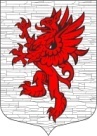 СОВЕТ ДЕПУТАТОВМУНИЦИПАЛЬНОГО ОБРАЗОВАНИЯЛОПУХИНСКОЕ СЕЛЬСКОЕ ПОСЕЛЕНИЕ ЛОМОНОСОВСКОГО МУНИЦИПАЛЬНОГО РАЙОНАЛЕНИНГРАДСКОЙ ОБЛАСТИчетвертый созывРЕШЕНИЕот 3 августа 2021 г.                                                                                         № 24О внесении изменений в решение Совета депутатов муниципального образования Лопухинское сельское поселение от 25.05.2014 года № 8 «О дорожном фонде муниципального образования Лопухинское сельское поселение Ломоносовского муниципального района Ленинградской области», по итогам рассмотрения протеста Прокуратуры Ломоносовского района от 18.05.2021 г. исх. № 07-63-2021Рассмотрев протест Прокуратуры Ломоносовского района от 18.05.2021 № 07-63-2021 на решение Совета депутатов МО Лопухинское сельское поселение от 25.05.2014 года № 8 «О дорожном фонде муниципального образования Лопухинское сельское поселение Ломоносовского муниципального района Ленинградской области»,  руководствуясь положениями  Федерального закона от 06.10.2003 N 131-ФЗ "Об общих принципах организации местного самоуправления в Российской Федерации", Бюджетного кодекса Российской Федерации, Федерального закона от 08 ноября 2007года № 257-ФЗ «Об автомобильных дорогах и о дорожной деятельности в Российской Федерации и о внесении изменений в отдельные законодательные акты Российской Федерации», Устава муниципального образования Лопухинское сельское поселение Ломоносовского муниципального района Ленинградской области, Совет депутатов муниципального образования Лопухинское сельское поселение решил:1. Протест Прокуратуры Ломоносовского района от 28.05.2021 № 07-63-2021 на решение Совета депутатов МО Лопухинское сельское поселение от 25.05.2014 года № 8 признать законным и обоснованным.2. Внести в приложение к решению Совета депутатов муниципального образования Лопухинское сельское поселение от 25.05.2014 года № 8 «О дорожном фонде муниципального образования Лопухинское сельское поселение Ломоносовского муниципального района Ленинградской области» изменение, изложить его в новой редакции согласно приложению.3. Настоящее решение подлежит размещению (обнародованию) на официальном сайте МО Лопухинское сельское поселение в информационно-телекоммуникационной сети Интернет по электронному адресу: www.лопухинское-адм.рф и вступает в силу после его официального опубликования.Глава муниципального образованияЛопухинское сельское поселение                                                     Шефер В.В.Приложениек решению совета депутатов МО Лопухинское сельское поселение от 03.08.2021 г.№ 24Приложениек решению совета депутатов МО Лопухинское сельское поселение от 21.05.2014 г.  № 8ПОЛОЖЕНИЕ
о муниципальном дорожном фондемуниципального образования Лопухинское сельское поселение
Ломоносовский муниципальный район Ленинградской области1. Общие положения1.1 Настоящее положение в соответствии со ст. 179.4 Бюджетного кодекса Российской Федерации устанавливает правовые основы формирования и использования бюджетных ассигнований дорожного фонда МО Лопухинское сельское поселение Ломоносовского муниципального района Ленинградской области Ленинградской области.1.2 Дорожный фонд МО Лопухинское сельское поселение Ломоносовского муниципального района Ленинградской области Ленинградской области (далее – дорожный фонд) – часть средств бюджета МО Лопухинское сельское поселение Ломоносовского муниципального района Ленинградской области Ленинградской области (далее - местный бюджет), подлежащая использованию в целях финансового обеспечения дорожной деятельности в отношении автомобильных дорог общего пользования местного значения в границах населенных пунктов МО Лопухинское  сельское поселение (за исключением автомобильных дорог общего пользования федерального значения, автомобильных дорог общего пользования регионального и межмуниципального значения и частных автомобильных дорог) (далее – автомобильные дороги поселения), включая создание и обеспечение функционирования парковок (парковочных мест), а также капитального ремонта и ремонта дворовых территорий многоквартирных домов, проездов к дворовым территориям многоквартирных домов населенных пунктов (далее - дворовые территории, проезды к дворовым территориям).2. Объем бюджетных ассигнований дорожного фонда2.1. Объем бюджетных ассигнований дорожного фонда утверждается решением совета депутатов МО Лопухинское сельское поселение Ломоносовского муниципального района Ленинградской области о местном бюджете на очередной финансовый год и плановый период в размере не менее прогнозируемого объема доходов местного бюджета за счет:2.1.1. Доходов местного бюджета от акцизов на автомобильный бензин, прямогонный бензин, дизельное топливо, моторные масла для дизельных и(или) карбюраторных (инжекторных) двигателей, производимые на территории Российской Федерации, подлежащих зачислению в местный бюджет;2.1.4. Денежных средств, поступающих в местный бюджет от уплаты неустоек (штрафов, пеней), а также от возмещения убытков муниципального заказчика, взысканных в установленном порядке в связи с нарушением исполнителем (подрядчиком) условий муниципального контракта или иных договоров, финансируемых за счет бюджетных ассигнований дорожного фонда, или в связи с уклонением от заключения таких контрактов или иных договоров;2.1.5. Денежных средств, внесенных участником конкурса или аукциона, проводимых в целях заключения муниципального контракта, финансируемого за счет средств дорожного фонда, в качестве обеспечения заявки на участие в таком конкурсе или аукционе в случае уклонения участника конкурса или аукциона от заключения такого контракта и в иных случаях, установленных законодательством Российской Федерации;2.1.6.  Безвозмездных поступлений в местный бюджет от физических и юридических лиц на финансовое обеспечение дорожной деятельности в отношении автомобильных дорог поселения, включая создание и обеспечение функционирования парковок (парковочных мест) и(или) на капитальный ремонт и ремонт дворовых территорий, проездов к дворовым территориям в том числе, добровольных пожертвований;2.1.7. Поступлений в виде субсидий и иных межбюджетных трансфертов из федерального, областного бюджета, бюджета Ломоносовского муниципального района бюджету МО Лопухинское сельское поселение на финансирование дорожной деятельности в отношении автомобильных дорог поселения.2.1.8. Доходов местного бюджета от транспортного налога (если законом субъекта Российской Федерации установлены единые нормативы отчислений от транспортного налога в местные бюджеты).2.2. Контроль за поступлением доходов дорожного фонда осуществляют администраторы доходов по каждому виду доходов, зачисляемых в местный бюджет.2.3 Объем бюджетных ассигнований дорожного фонда поселения может подлежать корректировке в текущем финансовом году.2.4. Бюджетные ассигнования дорожного фонда поселения, не использованные в текущем финансовом году, могут быть направлены на увеличение бюджетных ассигнований дорожного фонда поселения в очередном финансовом году.3. Порядок использования бюджетных ассигнований дорожного фонда 3.1. Главные распорядители средств дорожного фонда устанавливаются ведомственной структурой расходов местного бюджета на соответствующий финансовый год.3.2. Использование бюджетных ассигнований дорожного фонда осуществляется в соответствии со сводной бюджетной росписью местного бюджета, нормативными правовыми актами МО Лопухинское сельское поселение в сфере дорожного хозяйства по следующим направлениям и видам дорожной деятельности:- капительный ремонт, ремонт и содержание автомобильных дорог общего пользования и искусственных сооружений на них;- строительство и реконструкция автомобильных дорог общего пользования и искусственных сооружений на них, включая разработку документации по планировке территории в целях размещения автомобильных дорог, инженерных изысканий, разработку проектной документации, проведение необходимых экспертиз;- обустройство автомобильных дорог общего пользования в целях повышения безопасности дорожного движения;- диагностика, обследование и паспортизация автомобильных дорог общего пользования и искусственных сооружений на них;- землеустроительные и кадастровые работы, в том числе связанные с оформлением права собственности на земельные участки, занятые автомобильными дорогами общего пользования местного значения;- проведение инженерных изысканий, специальных обследований, разработка проектов или сметных расчетов стоимости работ, экспертиза проектов, строительный контроль, авторский надзор;- приобретение дорожной техники и другого имущества, необходимого для функционирования и содержания автомобильных дорог поселения и обеспечения контроля качества выполненных работ;- мероприятия, направленные на создание и обеспечение функционирования парковок (парковочных мест);- осуществление капитального ремонта и ремонта дворовых территорий многоквартирных домов, проездов к дворовым территориям многоквартирных домов населенных пунктов.- мероприятия, направленные на повышение эффективности осуществления дорожной деятельности.3.3 Средства дорожного фонда поселения имеют целевое назначение и не подлежат изъятию или расходованию на цели, не указанные в пункте 3.2 раздела 3 настоящего Положения.3.4. Отчет об использовании бюджетных ассигнований дорожного фонда поселения в составе годового отчета об исполнении бюджета поселения не позднее 01 мая года, следующего за отчетным, представляется в Совет депутатов Лопухинское сельское поселение Ломоносовского муниципального района Ленинградской области Ленинградской области». 4. Контроль за использованием средствдорожного фонда поселенияКонтроль за целевым и эффективным использованием средств дорожного фонда поселения осуществляется в соответствии с бюджетным законодательством Российской Федерации и нормативными актами муниципального образования Лопухинское сельское поселение Ломоносовского муниципального района Ленинградской области Ленинградской области.